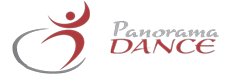 2018/19 – DANCE YEAR AT A GLANCE2018/19 – COMPETITION SEASON AT A GLANCESEPTEMBER 2018SEPTEMBER 2018Saturday September 8th First Day of ClassesOCTOBER 2018OCTOBER 2018Saturday Oct 6th    – Thanksgiving weekendAll Classes in SessionMonday Oct 8th   –Thanksgiving MondayNo ClassesWednesday Oct 31st - HalloweenNo ClassesNOVEMBER 2018NOVEMBER 2018Monday November 12th All Classes in SessionDECEMBER 2018DECEMBER 2018**ALERT – CLASS VIEWING WILL TAKE PLACE THE FIRST 2 WEEKS – A SCHEDULE WILL BE POSTED MID NOVEMBER**ALERT – CLASS VIEWING WILL TAKE PLACE THE FIRST 2 WEEKS – A SCHEDULE WILL BE POSTED MID NOVEMBERSaturday Dec 22nd  (Christmas Break Dec 23rd to Jan 6th)No ClassesJANUARY 2019JANUARY 2019Monday January 7th Classes ResumeJanuary 18th to 20th Mock ExamsJanuary 25th to 27th Mock ExamsFEBRUARY 2019FEBRUARY 2019**ALERT – BALLET EXAMS MAY TAKE PLACE AT THE END OF FEBRUARY OR BEGINNING OF MARCH – A SCHEDULE WILL BE POSTED AT THE BEGINNING OF FEB**ALERT – BALLET EXAMS MAY TAKE PLACE AT THE END OF FEBRUARY OR BEGINNING OF MARCH – A SCHEDULE WILL BE POSTED AT THE BEGINNING OF FEBSunday February 10th – Dance Extravaganza Surrey Arts Centre – all competitive students and PYC DancersSaturday February 16th – Family Day WeekendNo ClassesMonday February 18th – Family DayAll Classes in SessionMARCH 2019MARCH 2019Saturday March 16th  - Spring Break March 18th to 31st Last Day of ClassesAPRIL 2019APRIL 2019Monday April 1st Classes ResumeEaster Weekend Friday April 19th to Monday April 22nd No Classes (Friday, Saturday and Monday)MAY 2019MAY 2019May 13th to 17th Tech RehearsalSaturday May 18th to Monday May 20st  Victoria Day WeekendNo Regular Classes (Saturday and Monday)Dress RehearsalMonday May 20th and May 27th through 29th Friday May 31stShow #1 – 600pmJUNE 2019JUNE 2019Saturday June 1st Show #2 – 1:00PMShow #3 – 6:00PMSunday June 2nd Show #4 – 5:30PMJUNE 2018JUNE 2018June 23rd All Choreography Forms due in the office for 2019 and $50 deposits dueJULY 2018JULY 2018July 29th All remaining choreography balances processed through account July 29th Youth America Grand Prix Entries Due and payment requiredSEPTEMBER 2018SEPTEMBER 2018September 29thNew to studio dancers and LATE choreography forms due– FULL PAYMENT DUE at time of submission.NOVEMBER 2018NOVEMBER 2018November 3rd All competition entry fees due/processedJANUARY 2019JANUARY 2019January 4th to 6th  Youth America Grand Prix - SeattleFEBRUARY 2019FEBRUARY 2019Sunday February 10th Dance Extravaganza – Surrey Arts CentreMARCH 2019 – MAY 2019MARCH 2019 – MAY 2019Competition Season – Exact dates to be determined.Competition Season – Exact dates to be determined.